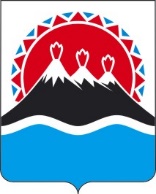 П О С Т А Н О В Л Е Н И ЕГУБЕРНАТОРА КАМЧАТСКОГО КРАЯ                   г. Петропавловск-КамчатскийВ связи с принятием Федерального закона от 31.07.2020 № 259-ФЗ "О цифровых финансовых активах, цифровой валюте и о внесении изменений в отдельные законодательные акты Российской Федерации" ПОСТАНОВЛЯЮ:1. Внести в часть 4 приложения к постановлению Губернатора Камчатского края от 25.06.2013 № 78 "О порядке принятия решений об осуществлении контроля за соответствием расходов лиц, замещающих государственные должности Камчатского края, и иных лиц их доходам" изменение, после слов "ценных бумаг (долей участия, паев в уставных (складочных) капиталах организаций)" дополнить словами ", цифровых финансовых активов, цифровой валюты". 2. Настоящее постановление вступает в силу через 10 дней после дня его официального опубликования и распространяется на правоотношения, возникшие с 1 января 2021 года.Пояснительная запискак проекту постановления Губернатора Камчатского края "О внесении изменений в приложение к постановлению Губернатора Камчатского края от 25.06.2013 № 78 "О порядке принятия решений об осуществлении контроля за соответствием расходов лиц, замещающих государственные должности Камчатского края, и иных лиц их доходам"Настоящий проект постановления Губернатора Камчатского края разработан в связи с принятием Федерального закона от 31.07.2020 № 259-ФЗ "О цифровых финансовых активах, цифровой валюте и о внесении изменений в отдельные законодательные акты Российской Федерации".Для реализации настоящего постановления Губернатора Камчатского края не потребуются дополнительные средства краевого бюджета.Проект постановления Губернатора Камчатского края "5" февраля 2021 года размещен на Едином портале проведения независимой антикоррупционной экспертизы и общественного обсуждения проектов нормативных правовых актов Камчатского края (htths://npaproject.kamgov.ru) для обеспечения возможности проведения в срок до "16" февраля 2021 года независимой антикоррупционной экспертизы.Проект постановления Губернатора Камчатского края не подлежит оценке регулирующего воздействия в соответствии с постановлением Правительства Камчатского края от 06.06.2013 № 233-П "Об утверждении Порядка проведения оценки регулирующего воздействия проектов нормативных правовых актов Камчатского края и экспертизы нормативных правовых актов Камчатского края".[Дата регистрации]№[Номер документа]О внесении изменений в 
приложение к постановлению Губернатора Камчатского края от 25.06.2013 № 78 "О порядке принятия решений об осуществлении контроля за соответствием расходов лиц, замещающих государственные должности Камчатского края, и иных лиц их доходам"Губернатор Камчатского края[горизонтальный штамп подписи 1] В.В. Солодов